Электронные учебные пособия по башкирскому языку и литературе - http://kitap-ufa.ru/information/elektronnye-uchebnye-posobiya.phpОнлайн уроки по башкирскому языку - https://bashlang.ru/course.phpПриложения для проверки уровня обученности обучающихсяМультимедийные интерактивные упражнения по башкирскому языку -https://learningapps.org/index.php?category=88&subcategory=1517&s=Башкирский с нуля для начинающих в контакте
https://vk.com/bashteleСамоучитель башкирского http://lcph.bashedu.ru/publications/samouchitel.pdfУчим башкирский языкhttp://uchim-bashkir.blogspot.com/2014/12/blog-post_69.htmlРусско-башкирский переводчик https://ru.glosbe.com/ba/ru/Башкирские народные пословицы и поговорки  https://incubator.wikimedia.org/wiki/Wq/ba/Телепроект БСТ «Я учу башкирский язык»http://tv-rb.ru/teleproekty/poznavatelno-razvlekatelnye/ya-uchu-bashkirskiy-yazyk/Советы как изучать башкирский языкhttp://www.bashinform.ru/news/1052709-kak-vyuchit-bashkirskiy-yazyk/0Международная система дистанционного обучения башкирскому языкуhttps://region.bspu.ru/login/signup.phpБашкирский язык за 25 уроков. Хисаметдинова Ф.Х.https://bashklip.ru/25_urokov_bashkirskogo_yazikaПередачи на башкирском языкеДетская студия “Тамыр”http://tamirtv.ru/peredachi/akiyat-kitaby/  – "Әкиәт китабы"http://tamirtv.ru/peredachi/baitus/ –"Байтус"http://tamirtv.ru/peredachi/baursak/ - "Бауырһаҡ"http://tamirtv.ru/peredachi/jyrly-karyaz/ - "Йырлы кәрәҙ"http://tamirtv.ru/peredachi/gora-novostej/ - "Тау-тау хәбәр"Радио «Юлдаш»http://yuldashfm.ru/my/online/index.htm Башкирские песниwww.mp3.yeshlek.ruwww.sarmanai.narod.ruwww.bashklip.ruwww.bashgort.comwww.muz.bash-shop.ruБашкирская литератураwww.yeshlek.ru/kitap/www.husainov.comwww.akmulla.ruwww.bashskazki.ruИсторические сайтыufa1500.comshejere.narod.rusuraman.narod.ru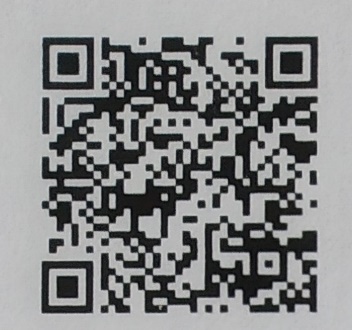 Мобильная версия игры по башкирскому языку «Әлләсе»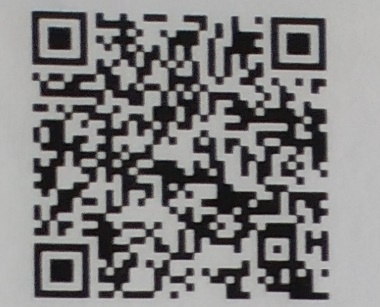 Мобильная игра по башкирскому языку «Балабаш»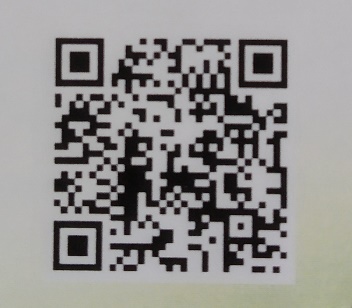 Башкирский разговорник «Сәләм»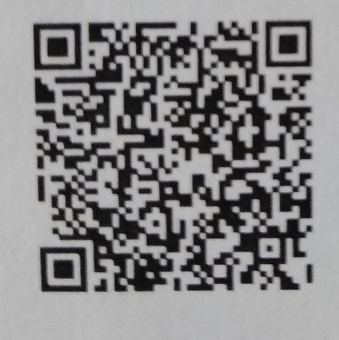 Башкирская клавиатура для IOS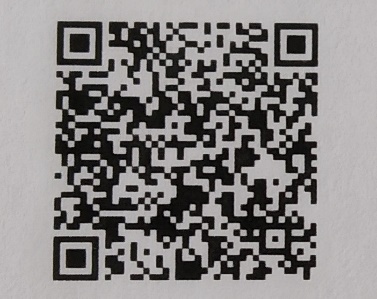 Башкирская клавиатура для Android